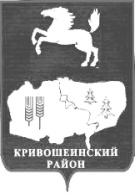 АДМИНИСТРАЦИЯ КРИВОШЕИНСКОГО РАЙОНАПОСТАНОВЛЕНИЕ                                 07.04.2022                                                                                                                                        № 272 с. Кривошеино                                                                                                                      Томской областиО внесении изменений в  постановление Администрации Кривошеинского районаот 07.11.2019 №683 «Об утверждении муниципальной программы «Развитие пассажирского транспорта на территории Кривошеинского района на 2020 – 2022 годы»В связи с изменениями в 2022 году объёмов финансирования на реализацию мероприятий муниципальной программы «Развитие пассажирского транспорта на территории Кривошеинского района на 2020 – 2022 годы»             ПОСТАНОВЛЯЮ:             1. Внести изменения  в приложение к постановлению Администрации Кривошеинского района от  07.11.2019  №  683 «Об утверждении муниципальной программы «Развитие пассажирского транспорта на территории Кривошеинского района на 2020 – 2022 годы» (далее программа), следующего содержания:	1) В Паспорте муниципальной программы «Развитие пассажирского транспорта на территории Кривошеинского района на 2020 – 2022 годы» строку: «Объемы и источники финансирования программы» изложить в следующей редакции:	2) Таблицу №2 раздела 5 «Перечень программных мероприятий» изложить следующей редакции:2. Настоящее постановление подлежит опубликованию в  газете «Районные вести» и размещению на официальном сайте муниципального образования Кривошеинский район в информационно-коммуникационной сети «Интернет».	3.  Настоящее постановление вступает в силу с даты официального опубликования.     	4. Контроль за исполнением настоящего постановления возложить на Первого заместителя  Главы Кривошеинского района.Глава Кривошеинского района                                                                              А.Н КоломинХлебникова Е.В (838251)-2-10-31Прокуратура, Штоббе А.В., Управление финансов, Экономический отделОбъемы и      
источники     
финансирования
программы     Общий объем финансирования составляет 1 615 054,01 руб. в т.ч. по годам реализации:Общий объем финансирования составляет 1 615 054,01 руб. в т.ч. по годам реализации:Общий объем финансирования составляет 1 615 054,01 руб. в т.ч. по годам реализации:Общий объем финансирования составляет 1 615 054,01 руб. в т.ч. по годам реализации:Общий объем финансирования составляет 1 615 054,01 руб. в т.ч. по годам реализации:Объемы и      
источники     
финансирования
программы     202020212022ВсегоОбъемы и      
источники     
финансирования
программы     По источникам финансирования:        1615054,01Объемы и      
источники     
финансирования
программы     Внебюджетные источники0001615054,01Объемы и      
источники     
финансирования
программы     Местный бюджет289 176,0617333,0708 545,011615054,01Объемы и      
источники     
финансирования
программы     Областной бюджет0001615054,01Объемы и      
источники     
финансирования
программы     Федеральный бюджет0001615054,01№ п/п№ п/пНаименование мероприятийСроки испол-ненияОбъем финанси-рования (тыс.руб.)Источники финансированияИсточники финансированияИсточники финансированияИсточники финансированияИсточники финансирования№ п/п№ п/пНаименование мероприятийСроки испол-ненияОбъем финанси-рования (тыс.руб.)Федеральный бюджетФедеральный бюджетОбластной бюджетМестный бюджетВне-бюджетные источникиЦель программы: развитие системы пассажирских перевозок, обеспечивающей повышение доступности и качество услуг на территории Кривошеинского районаЦель программы: развитие системы пассажирских перевозок, обеспечивающей повышение доступности и качество услуг на территории Кривошеинского районаЦель программы: развитие системы пассажирских перевозок, обеспечивающей повышение доступности и качество услуг на территории Кривошеинского районаЦель программы: развитие системы пассажирских перевозок, обеспечивающей повышение доступности и качество услуг на территории Кривошеинского районаЦель программы: развитие системы пассажирских перевозок, обеспечивающей повышение доступности и качество услуг на территории Кривошеинского районаЦель программы: развитие системы пассажирских перевозок, обеспечивающей повышение доступности и качество услуг на территории Кривошеинского районаЦель программы: развитие системы пассажирских перевозок, обеспечивающей повышение доступности и качество услуг на территории Кривошеинского районаЦель программы: развитие системы пассажирских перевозок, обеспечивающей повышение доступности и качество услуг на территории Кривошеинского районаЦель программы: развитие системы пассажирских перевозок, обеспечивающей повышение доступности и качество услуг на территории Кривошеинского районаЦель программы: развитие системы пассажирских перевозок, обеспечивающей повышение доступности и качество услуг на территории Кривошеинского района1Задача 1 Обеспечение доступности и повышение качества транспортных услугЗадача 1 Обеспечение доступности и повышение качества транспортных услугЗадача 1 Обеспечение доступности и повышение качества транспортных услугЗадача 1 Обеспечение доступности и повышение качества транспортных услугЗадача 1 Обеспечение доступности и повышение качества транспортных услугЗадача 1 Обеспечение доступности и повышение качества транспортных услугЗадача 1 Обеспечение доступности и повышение качества транспортных услугЗадача 1 Обеспечение доступности и повышение качества транспортных услугЗадача 1 Обеспечение доступности и повышение качества транспортных услуг1.1Предоставление субсидий юридическим лицам и индивидуальным предпринимателям на организацию пассажирских перевозок, в том числе осуществляющим пассажирские перевозки по маршрутам с низким пассажиропотоком автомобильным транспортомПредоставление субсидий юридическим лицам и индивидуальным предпринимателям на организацию пассажирских перевозок, в том числе осуществляющим пассажирские перевозки по маршрутам с низким пассажиропотоком автомобильным транспортом2020 – 2022 гг.1615054,011615054,01001615054,0101.1Предоставление субсидий юридическим лицам и индивидуальным предпринимателям на организацию пассажирских перевозок, в том числе осуществляющим пассажирские перевозки по маршрутам с низким пассажиропотоком автомобильным транспортомПредоставление субсидий юридическим лицам и индивидуальным предпринимателям на организацию пассажирских перевозок, в том числе осуществляющим пассажирские перевозки по маршрутам с низким пассажиропотоком автомобильным транспортом2020289176,0289176,000289176,001.1Предоставление субсидий юридическим лицам и индивидуальным предпринимателям на организацию пассажирских перевозок, в том числе осуществляющим пассажирские перевозки по маршрутам с низким пассажиропотоком автомобильным транспортомПредоставление субсидий юридическим лицам и индивидуальным предпринимателям на организацию пассажирских перевозок, в том числе осуществляющим пассажирские перевозки по маршрутам с низким пассажиропотоком автомобильным транспортом2021617333,0617333,000617333,001.1Предоставление субсидий юридическим лицам и индивидуальным предпринимателям на организацию пассажирских перевозок, в том числе осуществляющим пассажирские перевозки по маршрутам с низким пассажиропотоком автомобильным транспортомПредоставление субсидий юридическим лицам и индивидуальным предпринимателям на организацию пассажирских перевозок, в том числе осуществляющим пассажирские перевозки по маршрутам с низким пассажиропотоком автомобильным транспортом2022708545,01708545,0100708545,010Итого по мероприятиюИтого по мероприятию2020 – 2022 гг.1615054,011615054,01001615054,010Итого по мероприятиюИтого по мероприятию2020289176,0289176,000289176,00Итого по мероприятиюИтого по мероприятию2021617333,0617333,000617333,00Итого по мероприятиюИтого по мероприятию2022708545,01708545,0100708545,010